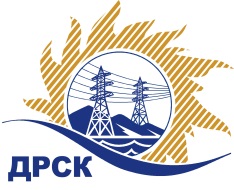 Акционерное Общество«Дальневосточная распределительная сетевая компания»Протокол процедуры вскрытия поступивших конвертов с заявками / открытия доступа к заявкам участниковг. БлаговещенскСпособ и предмет закупки: Запрос предложений в электронной форме на право заключения договора на Запасные части для автомобилей с дизельными двигателями, закупка 102НМЦ ЛОТА (в соответствии с Извещением о закупке):  11 113 668,38   руб. без НДС.ОТМЕТИЛИ:В адрес Организатора закупки поступило 10 (десять) Заявок.Вскрытие конвертов (открытие доступа к заявкам) было произведено автоматически средствами электронной торговой площадки Единой электронной торговой площадки на Интернет-сайте https://rushydro.roseltorg.ru в присутствии секретаря Закупочной комиссии.Дата и время начала процедуры вскрытия конвертов с заявками на участие в закупке: 09:00 (время московское)  08.02.2019 г.Место проведения процедуры вскрытия конвертов с заявками на участие в закупке: Единая электронная торговая площадка по адресу: https://rushydro.roseltorg.ru».В конвертах обнаружены заявки следующих участников:Секретарь Закупочной комиссии	М.Г. ЕлисееваИсп. Ирдуганова И.Н.(4162) 397-147№ 214/МЭ -В«08»    02.    2019 г.Порядковый номер заявкиДата и время регистрации заявкиДата и время внесения изменений в заявкуНаименование участника125.01.2019 11:2930.01.2019 10:47ООО  «Барт-Авто» (ИНН/КПП 7718838793/770401001 
ОГРН 1117746166471)228.01.2019 06:4130.01.2019 13:36ООО «ЧЕЛЯБАГРОСНАБ» (ИНН/КПП 7448063912/745101001 ОГРН 1047422017862)331.01.2019 14:4431.01.2019 14:44ООО  «Группа Компаний Автотехконтракт» (ИНН/КПП 7725267815/770301001 ОГРН 1157746279426)431.01.2019 17:1731.01.2019 17:17ЗАО  «ОРЕХ» (ИНН/КПП 7726005918/772601001 
ОГРН 1027739047907)501.02.2019 06:3801.02.2019 06:38ИП  Девятко Артур Владимирович (ИНН/КПП 272292749133/ ОГРН 308272210900011)605.02.2019 08:0105.02.2019 08:01ИП Евенко Петр Иванович  (ИНН/КПП 251400008772/ 
ОГРН 304250630000125)728.01.2019 10:2205.02.2019 08:50ООО  «ТЕХАВТОЦЕНТР» (ИНН/КПП 5003124282/500301001 ОГРН 1175027019012)807.02.2019 10:1507.02.2019 10:15ООО  «Торговый дом «АГРОСНАБСЕРВИС» (ИНН/КПП 7452100035/745201001 ОГРН 1127452000741)931.01.2019 16:0107.02.2019 10:56ООО  «Яртурбо» (ИНН/КПП 7602096380/760201001 
ОГРН 1137602000920)1007.02.2019 14:5808.02.2019 08:39ООО  « Веха- Регион» (ИНН/КПП 6314022493/631401001 ОГРН 1036300336533)